ISTITUTO OMNICOMPRENSIVO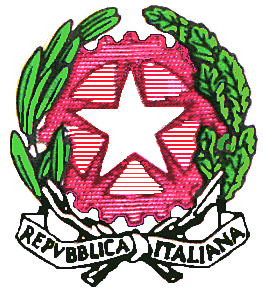 DIMONTESANO SULLA MARCELLANAVia Regina Margherita  –  84033 Montesano Sulla Marcellana   (SA)Tel.    0975/861038  e  fax. 0975/367900SAIC8AU009@istruzione.it  -   SATN02000X@ISTRUZIONE.IT    C.F. 92014420654Prot.3040/b18                                                                                                        Montesano S/M,     14.09.16Al Sindaco  del Comune di Montesano S/MAll’Ufficio TecnicoComune di Montesano S/MAl Comando VV.UU. Comune di Montesano S/MAl Sindaco  del Comune di CasalbuonoAll’Ufficio TecnicoComune di CasalbuonoAl Comando VV.UU. Comune di CasalbuonoAi Docenti – Alle Famiglie degli Alunni – Agli Alunni AttiAlboSito Web SEDIOGGETTO: A.S. 16/17 – Comunicazioni In considerazione dell’organizzazione ed il corretto avvio delle attività didattiche per il prossimo anno scolastico si comunica alle  SS.VV. quanto segue.ORARIO DELLE ATTIVITÀ DIDATTICHE: Per tutti gli ordini ed i plessi dal 15.09.16 al 01.10.16 si osserverà il seguente orario che è da intendersi provvisorio: dalle ore 8.30 alle ore 12.30 dal lunedì al sabato Seguirà la comunicazione relativa all’orario definitivo che sarà in vigore dal 03.10.16Nel ringraziare per la collaborazione si porgono cordiali saluti e gli auguri per un buon anno scolastico a tutti.f.to La  DIRIGENTE SCOLASTICADott.ssa Antonietta Cantillo